                                                                                                                        Проєкт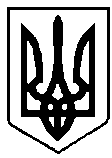                                                  УКРАЇНА                             Руслана ЛЯСКУНВАРАСЬКА МІСЬКА РАДАРІВНЕНСЬКОЇ ОБЛАСТІ        Сьоме скликанняР І Ш Е Н Н Я(Порядковий номер сесії)04 травня 2020 року			                                                            №1859З метою забезпечення умов виконання угод про членство в добровільних недержавних неприбуткових об'єднаннях, відповідно до рішення міської ради від 24.04.2015 №1964 «Про ініціювання створення Асоціації органів місцевого самоврядування «Асоціація відкритих міст», за погодженням з постійною депутатською комісією з питань бюджету, фінансів, економічного розвитку та інвестиційної політики, керуючись п.22 ч.1 ст.26, ст.59 Закону України «Про місцеве самоврядування в Україні», Вараська міська рада В И Р І Ш И Л А:1. Внести зміни до рішення Вараської міської ради від 14.11.2019 №1557 «Про затвердження Програми економічного і соціального розвитку Вараської міської об'єднаної територіальної громади на 2020 рік», а саме:	 в розділі 1.5 Програми «Адміністративна політика. Розвиток електронного урядування» таблицю «Перелік заходів по сплаті членських внесків» викласти в новій редакції (додається).2. Контроль за виконанням рішення покласти на постійну депутатську комісією з питань бюджету, фінансів, економічного розвитку та інвестиційної політики.Міський голова                                                              Сергій АНОЩЕНКО          Додаток до рішення Вараської міської ради_________ 2020 №______Перелік заходів по сплаті членських внесків Порівняльна таблиця до проєкту рішення Вараської міської ради «Про внесення змін до рішення Вараської міської ради від 14.11.2019 №1557 «Про затвердження Програми економічного і соціального розвитку Вараської міської об'єднаної територіальної громади на 2020 рік»Перелік заходів по сплаті членських внесків Про внесення змін до рішення Вараської міської ради від 14.11.2019 №1557 «Про затвердження Програми економічного і соціального розвитку Вараської міської об'єднаної територіальної громади на 2020 рік»№з/пНайменування заходівДжерела фінансуванняВиконавецьОрієнтовна вартість заходу, грн.1Сплата членських внесків ВАОМС «Асоціація міст України» на підставі укладеної угоди по сплаті членських внесків між ВАОМС «Асоціація міст України» та Вараською міською радою  (43 503 осіб х 0,50 коп.)Бюджет міста ВарашаВиконавчий комітет Вараської міської ради (відділ економіки)21 7522Сплата членських внесків ДООМС «Рівненське регіональне відділення АМУ» на підставі укладеної угоди по сплаті членських внесків між ДООМС «Рівненське регіональне відділення» та Вараською міською радою  (21 752 грн. х 10%)Бюджет міста ВарашаВиконавчий комітет Вараської міської ради (відділ економіки)2 1763Сплата членських внесків Асоціація «Енергоефективні міста України» на підставі укладеної угоди по сплаті членських внесків між Асоціацією «Енергоефективні міста України» та Вараською міською радою  (1 річний внесок х 8000 грн.)Бюджет міста ВарашаВиконавчий комітет Вараської міської ради (відділ економіки)8 0004Сплата членських внесків до Місцевої асоціації органів місцевого самоврядування «Асоціація відкритих міст» на підставі укладеної угоди по сплаті членських внесків між Місцевою асоціацією органів місцевого самоврядування «Асоціація відкритих міст» та Вараською міською радою (1 річний внесок х 12 715 грн.)Бюджет міста ВарашаВиконавчий комітет Вараської міської ради (відділ економіки)12 715Всього по КЕКВВсього по КЕКВ44 643Секретар міської радиОлександр МЕНЗУЛ№з/пНайменування заходівДжерела фінансуванняВиконавецьОрієнтовна вартість заходу, грн.(передбачена діючим рішенням)Орієнтовна вартість заходу, грн.(запропоновані зміни)1Сплата членських внесків ВАОМС «Асоціація міст України» на підставі укладеної угоди по сплаті членських внесків між ВАОМС «Асоціація міст України» та Вараською міською радою  Бюджет міста ВарашаВиконавчий комітет Вараської міської ради (відділ економіки)21 20021 7522Сплата членських внесків ДООМС «Рівненське регіональне відділення АМУ» на підставі укладеної угоди по сплаті членських внесків між ДООМС «Рівненське регіональне відділення» та Вараською міською радою  Бюджет міста ВарашаВиконавчий комітет Вараської міської ради (відділ економіки)2 1202 1763Сплата членських внесків Асоціація «Енергоефективні міста України» на підставі укладеної угоди по сплаті членських внесків між Асоціацією «Енергоефективні міста України» та Вараською міською радою  (1 річний внесок х 8000 грн.)Бюджет міста ВарашаВиконавчий комітет Вараської міської ради (відділ економіки)8 0008 0004Сплата членських внесків до Місцевої асоціації органів місцевого самоврядування «Асоціація відкритих міст» на підставі укладеної угоди по сплаті членських внесків між Місцевою асоціацією органів місцевого самоврядування «Асоціація відкритих міст» та Вараською міською радою (1 річний внесок х 12 715 грн.)Бюджет міста ВарашаВиконавчий комітет Вараської міської ради (відділ економіки)12 71512 715Всього по КЕКВВсього по КЕКВ44 03544 643